Paskaidrojuma rakstsRēzeknes novada pašvaldības saistošajiem noteikumiem „Grozījumi Rēzeknes novada pašvaldības 2015.gada 4.jūnija saistošajos noteikumos Nr.54 „Par sociālās  palīdzības pabalstiem Rēzeknes novadā”” Domes priekšsēdētājs	 		                                                                           M.Švarcs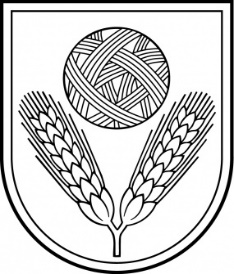 Rēzeknes novada DomeReģ.Nr.90009112679Atbrīvošanas aleja 95A, Rēzekne, LV – 4601,Tel. 646 22238; 646 22231, Fax. 646 25935,e–pasts: info@rezeknesnovads.lvInformācija internetā: http://www.rezeknesnovads.lvPaskaidrojuma raksta sadaļasNorādāmā informācija1. Projekta nepieciešamības pamatojumsPašlaik sociālās palīdzības pabalstu veidus un apmēru, pabalstu piešķiršanas un izmaksas kārtību, personu loku, kurām ir tiesības saņemt noteikumos minēto materiālo palīdzību nosaka Rēzeknes novada pašvaldības 2015.gada 4.jūnija saistošie noteikumi Nr.54 „Par sociālās palīdzības pabalstiem Rēzeknes novadā”, turpmāk - Saistošie noteikumi Nr.54, kuri spēkā no 2015.gada 8.augusta (publicēti Rēzeknes novada pašvaldības bezmaksas izdevumā „Rēzeknes Novada Ziņas” Nr.4 (33) 2015.gada 7.augustā).Pielietojot praksē Saistošos noteikumus Nr.54, Rēzeknes novada pašvaldība ir konstatējusi nepieciešamību paplašināt pašvaldības sociālās palīdzības veidus, kas nodrošinātu finansiālu atbalstu trūcīgām un maznodrošinātām ģimenēm (personām), bērniem bāreņiem un bez vecāku gādības palikušiem bērniem,  vientuļajiem pensionāriem, vientuļajiem 1. (pirmās), 2. (otrās) un 3. (trešās) grupas invalīdiem, ģimenēm un personām, kuras ir mazaizsargātas. Ņemot vērā minēto, nepieciešams veikt grozījumus Saistošajos noteikumos Nr.54, izdodot jaunus Saistošos noteikumus.2. Īss projekta satura izklāstsRēzeknes novada pašvaldības saistošo noteikumu „Grozījumi Rēzeknes novada pašvaldības 2015.gada 4.jūnija saistošajos noteikumos Nr.54 „Par sociālās palīdzības pabalstiem Rēzeknes novadā”” projekts, turpmāk - Saistošo noteikumu projekts, izstrādāts pamatojoties uz likuma „Par pašvaldībām” 43.panta trešās daļas, Sociālo pakalpojumu un sociālās palīdzības likuma 35.panta ceturtās daļas un piektās daļas, likuma ,,Par palīdzību dzīvokļa jautājumu risināšanā” 25.2 panta pirmās daļas, Bērnu tiesību aizsardzības likuma 36.panta otrās daļas, Ministru kabineta 2006.gada 19.decembra noteikumu Nr.1036 ,,Audžuģimenes noteikumi” 43.punkta,  deleģējumu.Saistošo noteikumu projekta izdošanas mērķis izdarīt grozījumus spēkā esošajos Saistošajos noteikumos Nr.54.Saistošo noteikumu projekts: paplašina   pabalsta veselības aprūpei  saņēmēju loku (trūcīgas un maznodrošinātas ģimenes rehabilitācijas pasākumiem bērniem; trūcīgas un maznodrošinātas ģimenes, vientuļi pensionāri, vientuļi 1. (pirmās), 2. (otrās) un 3. (trešās) grupas invalīdi, kuriem saskaņā ar Civillikumu nav likumīgu apgādnieku, kuri mājsaimniecībā dzīvo vieni un kuru mēneša ienākumi nepārsniedz 50 % no valstī noteiktās minimālās algas ārstnieciskajām manipulācijām, nepieciešamajām operācijām, stacionāru, ārstniecisko rehabilitāciju);palielina dzīvokļa pabalsta apmēru un saņēmēju loku;palielina apbedīšanas  pabalsta apmēru un saņēmēju loku;precizē pabalsta aprūpei mājās piešķiršanai sociālā darbinieka veicamās darbības;nosaka jaunu pabalstu nozīmīgā dzīves jubilejā.3. Informācija par plānoto projekta ietekmi uz pašvaldības budžetuSaistošo noteikumu projekta īstenošana ietekmē pašvaldības budžetu, bet pašlaik nav iespējams veikt konkrētus aprēķinus. Prognozējama izdevumu summas palielināšanās par  EUR 93 015,00 (deviņdesmit trīs tūkstoši piecpadsmit euro 00 centi) gadā.Lai nodrošinātu saistošo noteikumu projekta izpildi nav nepieciešams veidot jaunas institūcijas vai radīt jaunas darba vietas.4. Informācija par plānoto projekta ietekmi uz uzņēmējdarbības vidi pašvaldības teritorijāAr Saistošo noteikumu projektu ir noteikta mērķgrupa, uz kuru attiecināms saistošo noteikumu projekta tiesiskais regulējums: trūcīgas un maznodrošināts ģimenes, bērni bāreņi un bez vecāku gādības palikuši bērni, vientuļie pensionāri, vientuļie 1. (pirmās), 2. (otrās) un 3. (trešās) grupas invalīdi.5. Informācija par administratīvajām procedūrāmPersonas Saistošo noteikumu projekta piemērošanas jautājumos var griezties Rēzeknes novada pašvaldības Sociālajā dienestā.Saistošo noteikumu projekts neskar administratīvās procedūras un nemaina līdzšinējo kārtību, kas noteikta ar Saistošajiem noteikumiem Nr.54.6. Informācija par konsultācijām ar privātpersonāmSabiedrības līdzdalība Saistošo noteikumu projekta izstrādāšanā tika nodrošināta informējot iedzīvotājus ar Rēzeknes novada pašvaldības mājas lapas un Rēzeknes novada pašvaldības pagasta pārvalžu starpniecību, lūdzot izteikt viedokļus un priekšlikumus par papildinājumiem vai grozījumiem Saistošo noteikumu projektā.Viedokļi par Saistošo noteikumu projektu: nav saņemti